João Pessoa, _______de _________________de 20___.Para Coordenação Local do PPgDITM/UFPBNestaPrezados,Com os meus cumprimentos solicito de V. S.ª o agendamento  junto a coordenação local do PPgDITM/UFPB, do Exame de Qualificação do(a) doutorando(a) desse Programa,________________________________________________, para o dia __________________ às ___:___, na(o)_______________________________________.Segue a documentação exigida para este fim. Ciente do seu apoio, renovo meus apreços e considerações.               Cordialmente,_________________________________________Orientador________________________________________________________________________________Centro de Ciências da Saúde - Cidade UniversitáriaCampus 1 - Castelo Branco. Fone: (83) 3216-7893. http://www.ufpb.br/pos/ditme-mail: ditmufpb@gmail.com 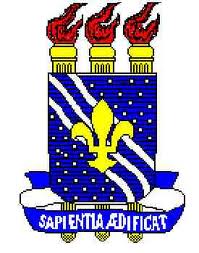 UNIVERSIDADE FEDERAL DA PARAIBACENTRO DE CIÊNCIAS DA SAÚDEPROGRAMA DE PÓS-GRADUAÇÃO EM DESENVOLVIMENTO E INOVAÇÃO TECNOLÓGICA EM MEDICAMENTOS (UFRN/UFPB/UFRPE/UFC)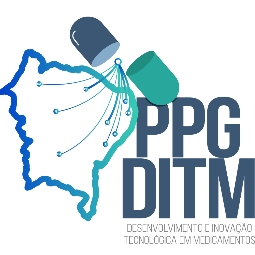 